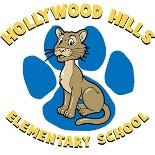 Hollywood Hills Elementary School3501 Taft StreetHollywood, Fl.  33021(754) 323-6200Attendance: Karen Dallas, Anita O'Sullivan, Kellee Henton, Maylin Hernandez, Bryan Jones, Stacy Vidal, Dr. Laura Saef, Maria Babich, Shannon Powers, Nina Martinez, Jeanna Bevis, Ashley Kelly, Alejandra Bravo, Gisela RiveraCall to Order:   A meeting of the _Hollywood Hills Elementary School Advisory Council was held in the   School’s Media Center     on     November 13, 2018.   Chair    Karen Dallas     called the meeting to order at     2:20 pm.     Anita O'Sullivan will record minutes for this meeting.Minutes:   Karen Dallas   motions to approve the minutes of   October 23, 2018 with the following corrections: one in attendance corrections (Added to attendance because he was present is Bryan Jones) _October 23 ,2018_.    Motion outcome. Second by Nina Martinez.Mrs. Dallas- School Recognition Funds vote outcome-The ballot has been voted on by staff and the majority chose that all funds are to be divided equally among the 2017-2018 staff members.Staff member is defined as: “All employees who were here for 100 days or more (unless FMLA).  Individuals who worked part-time at our school, who started prior to January 1, 2018, receive a prorated amount according to their percentage of work.”Mrs. Dallas -Safety Plan and Safety Codes:  code red, code blue, code black, code brown, and code green-everything is all clear.  What happens in the classroom when these codes are in effect.  These codes were explained by Mrs. Dallas thoroughly.  The evacuation site is at the YMCA.  Code drills are practice monthly and all classroom’s have evacuation routes.The Marjory Stoneman Douglas High School Public Safety Act enacted new legislation regarding safety procedures.  This also includes the Guardian Program.  More funding for mental health assistance has been included in this new bill.Ms. Rivera- emphasis on the importance of having the volunteering passes.  The passes should be worn where they can be in view.  The same is for all teachers, staff members and substitutes.Dallas- Food Recovery Program and how our school is implementing this new initiative for helping our communityMrs. O’Sullivan-Reading updates- Parents are asked to encourage their child to utilize the i-ready reading program to prepare their child for up coming standardized tests.Dr. Saef- Update for Specials-science projects are due in December and we need judges.  Field day schedule is as follows: December 3- 3rd Grade 8:15 to 10:45 and Kindergarten 11:30 to 1:45, December 4th – 4th grade 8:15- 10:45 and 2nd grade 11:15- 1:45, December 5th- 5th grade 8:15- 10:45 and 1st grade 11:30-1:45Dr. Saef -Hour of Code takes place from December 3rd through the 9th and teachers are encouraged to sign up individually so that they can be eligible for prizes.  Jump Rope for Heart is scheduled for February 1st and the times will be sent to staff in e-mailed in a later date.Our next SAC meeting will be December 11, 2018 at 2:20 in the Media CenterMeeting adjourned at 2:55HHE Mission Statement:We, the Hollywood Hills Elementary School Family, are committed to providing studentswith a quality education that enables them to reach their maximum potential in a safe andnurturing environment.